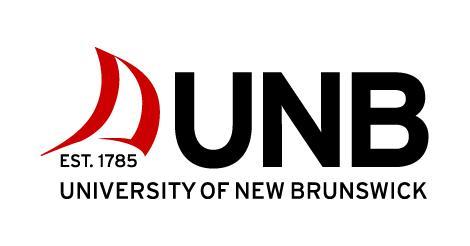 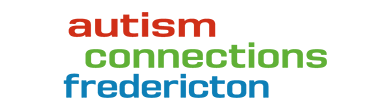 Camp MarvelAutism Connections Fredericton (ACF) and the University of New Brunswick’s Skills Program are teaming up to present Camp Marvel. We are offering a unique camp for children on the autism spectrum with a one-to-one camper to counsellor ratio. Six week-long half-day camps will be held between June 29th and August 7th. Camp Marvel will be located at the ACF Centre at 1666 Lincoln Road, which offers a safe, inclusive, and fun space. We will offer an engaging week full of activities, crafts, games, outings and more.  We will provide opportunities to learn social skills and enrichment activities with the individual assistance needed to meet the unique needs of our campers. Our goal is to help our campers create the fabulous summer camp memories they deserve.
Please drop off this application form and cheque made payable to “Autism Connections Fredericton” at 1666 Lincoln Road. We require a $75 deposit at the time of registration in order to reserve a space. The full amount is due before the camp start date. Rates$200 for a 5-day camp $160 for a 4-day camp.Early Bird Rates - effective until April 1st, 10% discount $180 for 5 day camps$145 for 4 day camps Please register early. Several weeks were wait-listed last summerIf you have any questions, please contact: 
Autism Connections Fredericton (506) 450-6025 acf@nb.ainb.com or jhunter.acf@outlook.com

*Submitting this form does not guarantee your child a place in the camp. Following receipt of this application, camp staff will contact you to learn more about your child to ensure that we can meet their needs at camp.Camper’s Name:___________________________ Gender:_______

Birthday:_______________ (d/m/y) 

Please select which week(s) you are applying for and number in order of preference (if applicable)1: June 29th - July 3rd, (4 day camp) Ages 9-12 2: July 6th - July 10th, Ages 5-8 3: July 13th - 17th, Ages 9-12 4: July 20th - July 24th, Ages 6-12 5: July 27th - 31st, Ages 9-15 6: August 4th - August 7th, (4 day camp) Ages 5-8 Aftercare Play programAfternoon childcare is available for children who require additional supervision from 1:00-4:30 PM. Cost per week is $75. This service is open to anyone, not just campers.I am interested aftercare My child is a camper at Camp Marvel  My child is not a camper Parent/Guardian 1       		         Parent/Guardian 2 
First Name: ______________________First Name: ___________________________ Last Name: ______________________Last Name:____________________________ 
Relationship to Child: ______________Relationship to Child:_____________________Address: ________________________Address: ______________________________ City: ___________________________City:_________________________________ Province: _______________________Province: ______________________________ Postal Code: _____ _____ ______ ___Postal Code:_______ _______ _______Primary Phone: ( ___)_____________ Primary Phone:(___)_____________________ Secondary Phone: ( )_________Secondary Phone: ( _)____________________ Work phone: (    )_________________Work(    )_________________________ Email address:_____________________________________________________ 
Email address 2:_____________________________________________________ Please provide TWO additional contacts who can be contacted if we are unable to reach you. This can be a friend or family member, etc. 


EMERGENCY CONTACT #1 First & Last Name:___________________________________________________________Relationship to child:____________________________________________Address:___________________________________________________________________Primary phone#_____________________________________________________________ Secondary phone#__________________________________________________________
EMERGENCY CONTACT #2 First & Last Name:___________________________________________________________ Relationship to child:_________________________________________________________ Address: __________________________________________________________________ Primary phone#_____________________________________________________________ Secondary phone#___________________________________________________________ With identification, the following people have permission to pick up my child: Name:__________________________________________________________________ 
Name:__________________________________________________________________ 
Relationship to child:_____________________________________________________MATION *All camp staff members have signed confidentiality agreements and will use this information only to ensure safe and individualized support to your child at camp. Please describe the special needs of your child that camp staff should be aware of: ______________________________________________________________________ ______________________________________________________________________ ______________________________________________________________________ Current Medical information: Please check all that apply [ ] Diabetes Specify type: ______________________________________________ [ ] Bleeding/Clotting Name of Disorder: __________________________________ 
[ ] Cerebral Palsy Specify type:__________________________________________[ ] Heart diseases/Defect Name of condition:_______________________________[ ] Epilepsy Specify type: [ ] Absence (Petit Mal) [ ] Tonic-Clonic (Grand Mal) Specify causes/Symptoms:_______________________________ Date of most recent seizure:______________________________ Are there any other health and wellness needs we should be aware of? ______________________________________________________________________ ______________________________________________________________________Child’s Medicare Number:___________________________ Child’s Current MedicationPlease list all medication your child is currently taking. If medication needs to be taken during camp hours 8:30am-1:00pm please also provide dosage, time to administer, and instructions for administration. Camp staff will speak with parents/guardians regarding any medication that is to be administered during camp hours. Name of Medication Health Condition Being TreatedDosage Time to administer Any Specific Instructions ALLERGIES Please note: Snacks are provided but campers are expected to bring their own lunch.
*No nuts will be permitted at the camp* Please describe any allergies your child may have: 
Allergy (e.g., Bees, Tree Nuts) 

Reaction (e.g., Rash, Hives) 

Life Threatening?  	yes     or     no 
Treatment (e.g., Epi-Pen, Benadryl)
If Epi-Pen treatment has been indicated above, please ensure that your child brings it with them to camp and that staff are aware of its location. Please check all applicable areas: [ ] Asthma[ ] Wheezing with breathing [ ] Wheezing with exercise [ ] Wheezing from environmental  [ ] Allergens If yes to Asthma, please indicate specific triggers:
__________________________________________________________________________________________________________________________________________________________________________________________________________________________________________If your child has been prescribed a puffer, please ensure that he/she brings it with them to camp and that staff are aware of its location. Does your child have any dietary restrictions? 
[ ] Halal [ ] Lactose-Intolerant [ ] Vegetarian [ ] Gluten-Intolerant [ ] Celiac [ ] Other:_______________ By answering the following questions below, we will be able to determine how we can best support your child so that he/she has a successful experience at camp. Does your child require additional assistance with anything (e.g: hygiene, verbal instructions, tying shoes, physical or emotional needs, etc.) ________________________________________________________________________________________________________________________________________________________________________________________________________________________________________________________________________________________________________________________________________________________________________________________________________________________________________________________________________________________________________________________2. Does your child use any special equipment and devices? Will your child have these at camp? ________________________________________________________________________________________________________________________________________________________________________________________________________________________________________________________________________________________________________________________________________________3. How can we help your child if he/she does not seem to understand what we are trying to communicate?________________________________________________________________________________________________________________________________________________________________________________________________________________________________________________________________________________________________________________________________________________4. What are your child’s favourite activities? (eg: strengths, abilities, references) ________________________________________________________________________________________________________________________________________________________________________________________________________________________________________________________________________________________________________________________________________________5. Does your child have a support person? Will the support person be accompanying the child to camp? Why or Why not? 
____________________________________________________________________________________________________________________________________________________________________________________________________________________________________________________________6. Does your child have any difficulty in new situations, noisy or crowded places? Does your child run away or become agitated? What is the best way to manage these situations? ________________________________________________________________________________________________________________________________________________________________________________________________________________________________________________________________________________________________________________________________________________7. Do you have any more suggestions for how we can help your child succeed at camp? ____________________________________________________________________________________________________________________________________________________________________________________________________________________________________________________________________________________________________________________________________________________________________________________________________________________________________EXTRA NOTES: